Formulier afronding Cognitieve Analytische Therapie opleiding 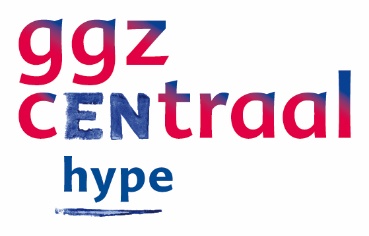 CAT- PractitionerA. Persoonlijke gegevensNaam opleideling:___________________________________________________________________E-mailadres:_______________________________________________________________________Lidmaatschapsnummer:______________________________________________________________Datum start CAT opleiding:___________________________________________________________Naam CAT supervisor: _______________________________________________________________Overige CAT supervisor(en) (indien van toepassing): _______________________________________B. Casussen tijdens opleidingAfgeronde casussen* deelbehandeling Cognitieve Analytische Therapie onder supervisie van een supervisor erkend door CAT-NL of ICATA:*Er is sprake van een afgeronde casus als er een laatste afrondende sessie is geweest volgens afspraak met de cliënt en er geen sprake is van voortijdige beëindiging (‘drop-out') bij de CAT behandeling waarvan de sessies een onderdeel waren.C. Schriftelijke opdrachtReflectieverslag jaar 1: 			Datum akkoord: _____________________________Casusverslag jaar 1: 			Datum akkoord: _____________________________Casusverslag jaar 2: 			Datum akkoord: _____________________________Theoretisch essay: 	Titel:___________________________________	 Datum akkoord: ______________________Voeg als bijlage de door de beoordelaar ondertekende feedbackformulieren van de schriftelijke opdrachten toe.D. Opleidingsdagen:  
E. Personal reformulationAantal sessies _______ (uren) met therapeut (naam): ______________________________________Datum start: _____________	Datum afronding: _____________________Voeg als bijlage het door de CAT leertherapeut ondertekende formulier Verklaring Personal Reformulation toe.
F. Verklaring opleidelingIk verklaar dat ik de gegevens naar waarheid heb ingevuld en dat ik als bijlagen heb toegevoegd:Ontvangstbevestiging voor akkoord van CAT-opleider van Reflectieverslag jaar 1: 	Feedbackformulier Casusverslag jaar 1			Feedbackformulier Casusverslag jaar 2: 			 Feedbackformulier Theoretisch essay: Verklaring Personal ReformulationHandtekening: _______________________________ Datum: _________________G. Verklaring OpleiderDe opleideling heeft voldaan aan de vereisten om CAT Practitioner te worden Naam opleider: _____________________________________________________________________Handtekening: _________________________________ Datum: _____________________________Met dit volledig ingevulde en ondertekende formulier kan een aanvraag tot inschrijving in het CAT-NL-register gedaan kan worden.Naam opleideling:___________________________________________________________________Handtekening: _________________________________ Datum: _____________________________1Initialen cliëntAantal behandel-sessiesDatum laatste sessieInitialen en handtekening supervisor2345678Ik heb een 2-jarige CAT opleiding (basis en verdiepend) afgerond             Ja/NeeDe opleiding werd gegeven door :  ___________________________________________Start datum:  ______________ Ik heb (aantal*)  ___________  van de 16 trainingsdagen bijgewoond.*De aanwezigheid wordt tijdens de trainingsdagen geregistreerd. 